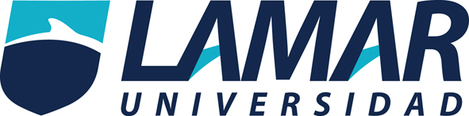 Carlos Mauricio Witt Vázquez02 de febrero del 2017Quimica Daniel Rojas LA QUIMICA Y LA VIDALa química está en todas partes, se usa para cualquier tipo de cosa, nuestras prendas de ropa están fabricadas con productos químicos al igual que diferentes objetos de nuestro hogar, en pocas palabras no se puede vivir sin la química, hasta en el propio cuerpo humano hay química.La química ha cambiado totalmente nuestra forma y calidad de vida con increíbles descubrimientos como las vacunas y medicamentos que gracias a estos ha aumentado el nivel de vida, anteriormente la esperanza de vida era hasta los 25 años siendo que hoy en día es mas de el doble de esos años, y no solamente por los medicamentos o vacunas sino también porque gracias a la química hemos logrado hacer el agua potable y se aumentaron los niveles de higiene y eso favorece la cosecha y los alimentos. Gracias a la química la tecnología ha avanzado de una manera increíble, por ejemplo, las computadoras, pantallas, celulares, tienen un chip que hace que trabajen adecuadamente lo cual se relaciona con la química. Sin la química no se podría fabricar ninguna computadora o celularTambién la química apoya mucho a la tecnología en el aspecto de la construcción de diferentes materiales o herramientas de trabajoLa industria química es la más comprometida con el medio ambiente y tiene un programa de seguridad y protección del medio ambiente el cual es muy importante ya que previene de contaminación y así cuidamos de nuestro planeta.